Российская Федерация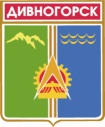 Администрация города ДивногорскаКрасноярского края П О С Т А Н О В Л Е Н И Е10.  12. 2019                                                г. Дивногорск                                              № 214пО внесении изменений в постановление администрации города Дивногорска от 31.10.2019 № 199п «О реорганизации муниципального бюджетного образовательного учреждения   дополнительного образования  "Дом детского творчества» путем  присоединения к нему муниципального бюджетного образовательного учреждения дополнительного образования «Детская эколого-биологическая станция» В соответствии со статьями 57 - 60 Гражданского кодекса Российской Федерации, Федеральным законом от 12.01.1996 № 7-ФЗ                                        «О некоммерческих организациях», Федеральным законом от 06.10.2003                  № 131-ФЗ «Об общих принципах организации местного самоуправления в Российской Федерации», постановлением  администрации города Дивногорска от  14.12.2010 № 915п «Об утверждении  порядка создания, реорганизации, изменения типа и ликвидации муниципальных учреждений, а также утверждения уставов муниципальных учреждений и внесения в них изменений», руководствуясь статьей 43 Устава муниципального образования город Дивногорск,ПОСТАНОВЛЯЮ:	1. Внести в постановление  администрации города Дивногорска от 31.10.2019 № 199п «О реорганизации муниципального бюджетного образовательного учреждения   дополнительного образования  "Дом детского творчества» путем  присоединения к нему муниципального бюджетного образовательного учреждения дополнительного образования «Детская эколого-биологическая станция»     следующие изменения:	1.1.  В пункте 1, в первом абзаце пункта 7 постановления вместо слов: «… в срок до 31.12.2019» читать: «… в срок до 29.02.2020».2.  Настоящее  постановление  подлежит  опубликованию   в  средствах массовой информации, размещению на официальном сайте администрации города в информационно-коммуникационной сети «Интернет».3. Настоящее постановление вступает в силу с момента его официального опубликования.4. Контроль за исполнением настоящего постановления  оставляю за собой.Исполняющий обязанности Главы города                                                                              М.Г. Кузнецова